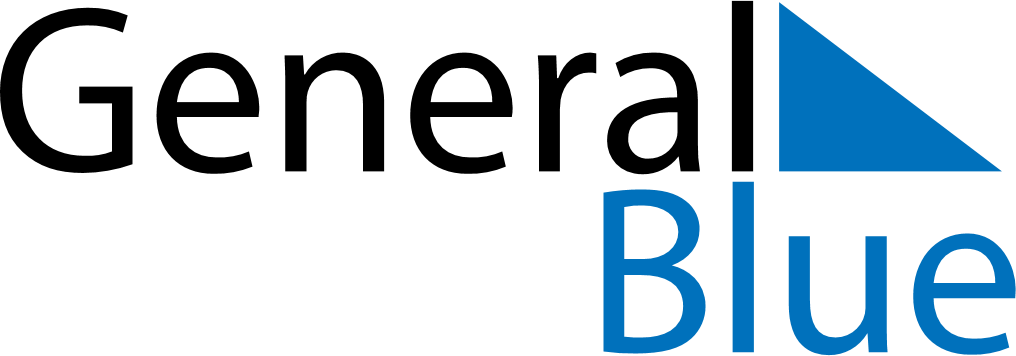 January 2024January 2024January 2024January 2024January 2024January 2024Brockhampton, England, United KingdomBrockhampton, England, United KingdomBrockhampton, England, United KingdomBrockhampton, England, United KingdomBrockhampton, England, United KingdomBrockhampton, England, United KingdomSunday Monday Tuesday Wednesday Thursday Friday Saturday 1 2 3 4 5 6 Sunrise: 8:18 AM Sunset: 4:08 PM Daylight: 7 hours and 49 minutes. Sunrise: 8:18 AM Sunset: 4:09 PM Daylight: 7 hours and 51 minutes. Sunrise: 8:18 AM Sunset: 4:10 PM Daylight: 7 hours and 52 minutes. Sunrise: 8:18 AM Sunset: 4:11 PM Daylight: 7 hours and 53 minutes. Sunrise: 8:17 AM Sunset: 4:12 PM Daylight: 7 hours and 55 minutes. Sunrise: 8:17 AM Sunset: 4:14 PM Daylight: 7 hours and 56 minutes. 7 8 9 10 11 12 13 Sunrise: 8:17 AM Sunset: 4:15 PM Daylight: 7 hours and 58 minutes. Sunrise: 8:16 AM Sunset: 4:16 PM Daylight: 7 hours and 59 minutes. Sunrise: 8:16 AM Sunset: 4:17 PM Daylight: 8 hours and 1 minute. Sunrise: 8:15 AM Sunset: 4:19 PM Daylight: 8 hours and 3 minutes. Sunrise: 8:14 AM Sunset: 4:20 PM Daylight: 8 hours and 5 minutes. Sunrise: 8:14 AM Sunset: 4:22 PM Daylight: 8 hours and 7 minutes. Sunrise: 8:13 AM Sunset: 4:23 PM Daylight: 8 hours and 9 minutes. 14 15 16 17 18 19 20 Sunrise: 8:12 AM Sunset: 4:25 PM Daylight: 8 hours and 12 minutes. Sunrise: 8:12 AM Sunset: 4:26 PM Daylight: 8 hours and 14 minutes. Sunrise: 8:11 AM Sunset: 4:28 PM Daylight: 8 hours and 16 minutes. Sunrise: 8:10 AM Sunset: 4:29 PM Daylight: 8 hours and 19 minutes. Sunrise: 8:09 AM Sunset: 4:31 PM Daylight: 8 hours and 22 minutes. Sunrise: 8:08 AM Sunset: 4:33 PM Daylight: 8 hours and 24 minutes. Sunrise: 8:07 AM Sunset: 4:34 PM Daylight: 8 hours and 27 minutes. 21 22 23 24 25 26 27 Sunrise: 8:06 AM Sunset: 4:36 PM Daylight: 8 hours and 30 minutes. Sunrise: 8:05 AM Sunset: 4:38 PM Daylight: 8 hours and 32 minutes. Sunrise: 8:03 AM Sunset: 4:39 PM Daylight: 8 hours and 35 minutes. Sunrise: 8:02 AM Sunset: 4:41 PM Daylight: 8 hours and 38 minutes. Sunrise: 8:01 AM Sunset: 4:43 PM Daylight: 8 hours and 41 minutes. Sunrise: 8:00 AM Sunset: 4:45 PM Daylight: 8 hours and 44 minutes. Sunrise: 7:58 AM Sunset: 4:46 PM Daylight: 8 hours and 48 minutes. 28 29 30 31 Sunrise: 7:57 AM Sunset: 4:48 PM Daylight: 8 hours and 51 minutes. Sunrise: 7:56 AM Sunset: 4:50 PM Daylight: 8 hours and 54 minutes. Sunrise: 7:54 AM Sunset: 4:52 PM Daylight: 8 hours and 57 minutes. Sunrise: 7:53 AM Sunset: 4:54 PM Daylight: 9 hours and 1 minute. 